If you are asking yourself what you can do to help students, we have the answers!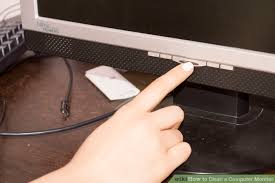 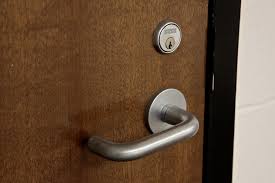 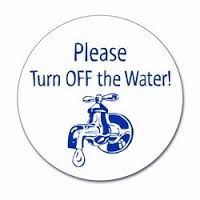 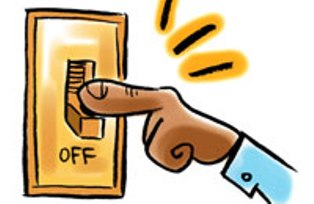 By making sure monitors are off when not in use, classroom doors are closed, faucets are turned off, and lights aren’t being used when not in the classroomYOU can help our school conserve energy too!